NAFFCO “Optimus” Runway Rubber Removal Machineisdeveloped by renowned German manufacturers, SMETSTechnology for the following applications:• Runway Rubber Removal• Oil Spills Removal• Line/Road Marking Removal• Friction improvementOUR TECHNOLOGY ENSURES:• Gentle Treatment of the runway surface.• Height of the device is adjustable to the ground surface.• Forward view is not restricted in any way.• No use of additive, just use of water for the removal of the rubber & paint.NAFFCO Optimus employs a speciﬁcally developed high-pressure water jetting methods that   consume the lowest water quantity per treated m2and create the lowest stress for the runway surface. This is granted by an extreme high nozzle speed. High speed create drops and not aggressive jets. The up-to-date software projects the system and every treated surface.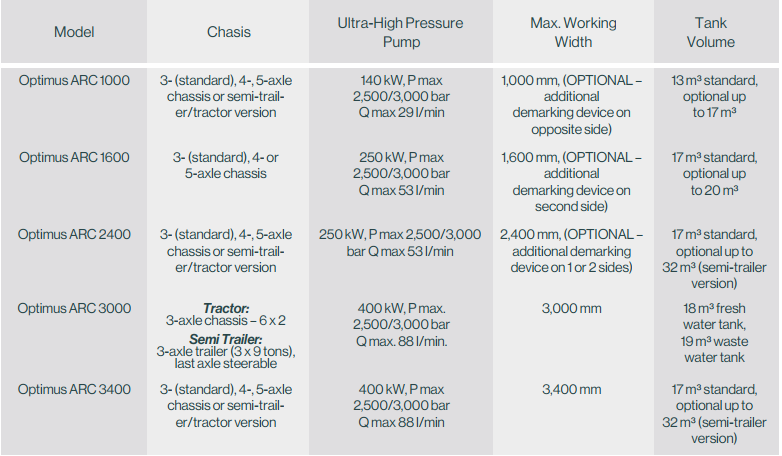 